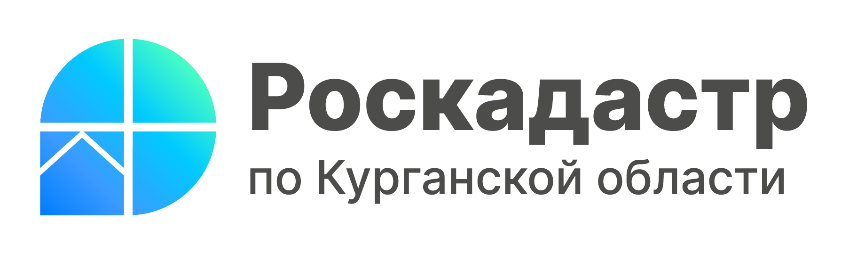 Зауральцы могут воспользоваться услугами выездного обслуживания, чтобы оформить недвижимость и сэкономить время Филиал ППК «Роскадастр» по Курганской области продолжает предоставлять зауральцам весь комплекс государственных услуг, в том числе, оказывать услуги по выездному приему и курьерской доставке документов. С начала 2023 года в рамках выездного обслуживания специалистами филиала было принято на кадастровый учет и (или регистрацию прав) и доставлено заявителям по итогам их осуществления более 80 пакетов документов.Выезд специалиста филиала ППК «Роскадастр» по Курганской области является одним из самых удобных способов получить услуги Росреестра. С помощью выездного обслуживания жители Зауралья могут подать и получить документы на государственный кадастровый учет, государственную регистрацию прав или на исправление технической ошибки, подать запрос и получить сведения из Единого государственного реестра недвижимости. Также специалисты учреждения доставят невостребованные документы, подготовленные по итогам кадастрового учета и (или) регистрации прав, после истечения срока их хранения в МФЦ. С тарифами по оказанию услуг можно ознакомиться на сайте kadastr.ru в разделе «Сервисы и услуги». Бесплатно выездной приём осуществляется для льготных категорий граждан: ветеранов Великой Отечественной войны, инвалидов Великой Отечественной войны, детей-инвалидов, инвалидов с детства I группы, инвалидов I и II групп при предъявлении документов, выданных в установленном порядке только в отношении объектов недвижимости, правообладателем которых являются указанные лица. Данная услуга предоставляется на территории г. Кургана и Кетовского района, за исключением медицинских и исправительных учреждений, а также следственных изоляторов.Оставить заявку на выездное обслуживание можно любым удобным способом:- по телефону 8(3522) 42-70-02, 8-919-592-31-35;- по электронной почте filial@45.kadastr.ru, указав точный адрес для выезда, желаемую дату и время визита, контактный телефон;- на нашем сайте kadastr.ru в разделе выездное обслуживание.Кроме того, филиал на постоянной основе осуществляет платные информационные, справочные, аналитические и консультационные услуги.Специалисты с большим опытом работы в кадастровой сфере индивидуально проконсультируют и дадут компетентные рекомендации по решению вопросов с недвижимостью, проверят документы, составят договоры с учетом всех важных нюансов. Более подробную информацию о данных услугах можно узнать по телефону: 8 (3522) 42-70-02, 8-919-592-31-35 или по адресу: г. Курган, ул. Ленина, 40.С уважением,Пресс-служба филиала ППК «Роскадастр» по Курганской областиТел.8(3522) 42-70-01 доб. 2068E-mail: press@45.каdаstr.ru